Supplementary InformationAdditional file 1Title: Analysis of microbial populations in plastic–soil systems after exposure to high poly(butylene succinateco-adipate) load using high-resolution molecular technique Benjawan Tanunchai1, Kantida Juncheed2,1, Sara Fareed Mohamed Wahdan1,3,4, Vusal Guliyev1,5, Maria Udovenko1, Ann-Sophie Lehnert6, Eliane Gomes Alves6, Bruno Glaser7, Matthias Noll8, François Buscot1,9*, Evgenia Blagodatskaya1,10*, Witoon Purahong1*¶Affiliations:1UFZ-Helmholtz Centre for Environmental Research, Department of Soil Ecology, Theodor-Lieser-Str. 4, 06120 Halle (Saale), Germany2Department of Biomedical Science and Biomedical Engineering, Faculty of Medicine, Prince of Songkla University, Songkhla, 90110 Thailand3Department of Biology, Leipzig University, Leipzig, Germany4Botany Department, Faculty of Science, Suez Canal University, 41522 Ismailia, Egypt5Institute of Soil Science and Agrochemistry, Azerbaijan National Academy of Sciences, 5 M.Rahim, AZ1073 Baku, Azerbaijan6Max Planck Institute for Biogeochemistry, Biogeochemical Processes Department, Hans-Knöll-Str. 10,07745 Jena, Germany. 7Soil Biogeochemistry, Martin Luther University Halle-Wittenberg, Von-Seckendorff-Platz 3, 06120 Halle (Saale), Germany8Institute of Bioanalysis, Coburg University of Applied Sciences and Arts, Coburg, Germany9German Centre for Integrative Biodiversity Research (iDiv) Halle-Jena-Leipzig, Deutscher Platz 5e, 04103 Leipzig, Germany 10Agro-Technological Institute, RUDN University, Miklukho-Maklaya 6, Moscow, 117198, Russia¶ Correspondence*Senior authorsAppendix 1. PBSA chemical and physical properties Total C, H and N concentrations were determined with an Elementar Vario EL III elemental analyzer (Elementar Analysensysteme GmbH, Hanau, Germany). Physical properties are provided in BioPBS™ FD92PM / FD92PB Technical Data Sheet, PTT MCC Biochem Company Limited.Figure S1. Rarefaction curves of archaea (a), bacteria (b), and fungi (c).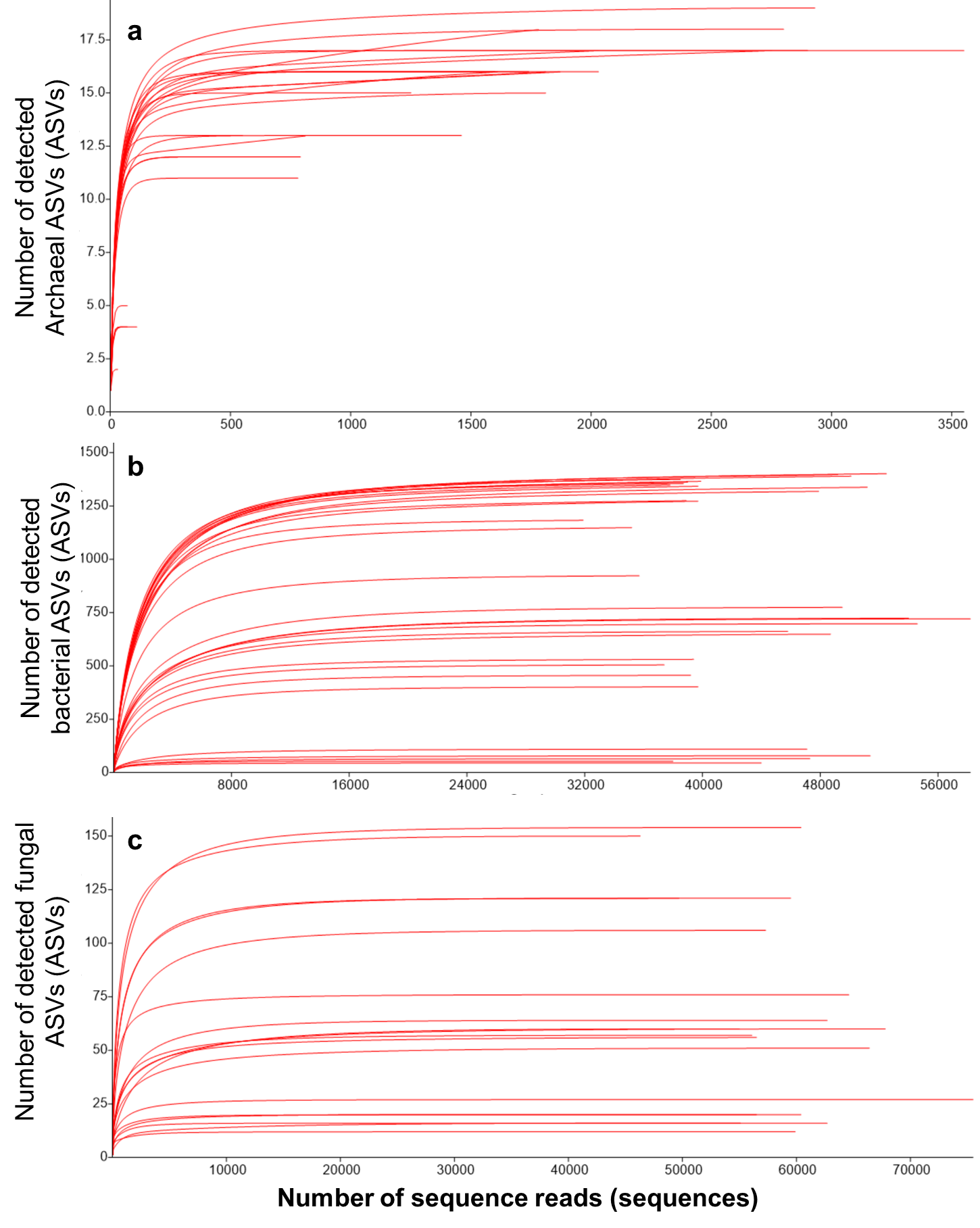 Figure S2. Links between soil pH and microbial richness: a) soil pH values of initial soil, control S, control SN, initial-N soil, and soils in PS, and PSN treatment on 90 days. Correlations between soil pH and richness of archaea (b), bacteria (c) and fungi (d). 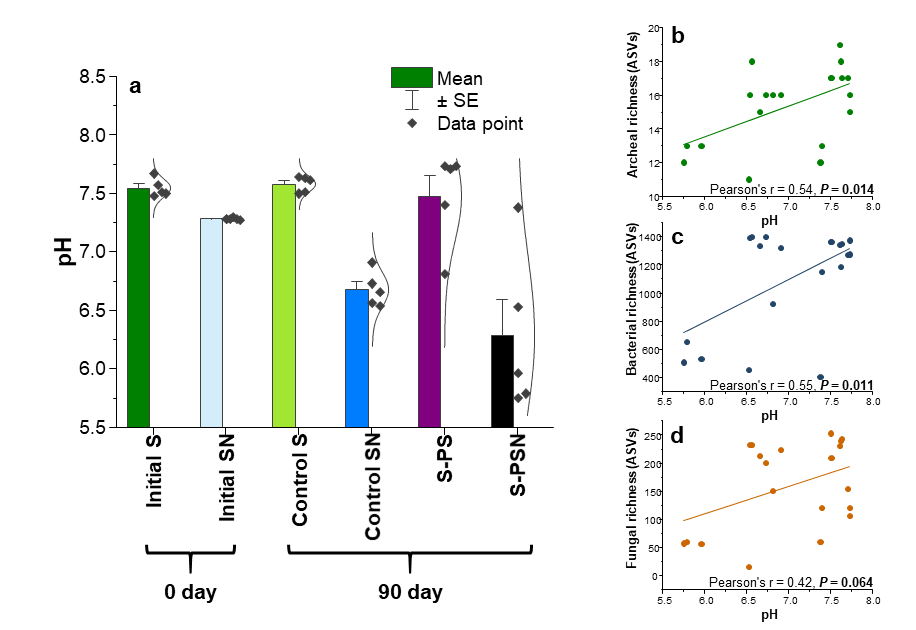 Figure S3. Factors explain variations in microbial community composition: percent explainable variations of archaeal (a), bacterial (b), and fungal (c) communities explained by PBSA addition, N fertilization, soil pH, and combinations of these factors. Total variations of archaeal, bacterial, and fungal communities explained by PBSA addition, N fertilization, soil pH, and combinations of these factors are 13, 23 and 28%, respectively.   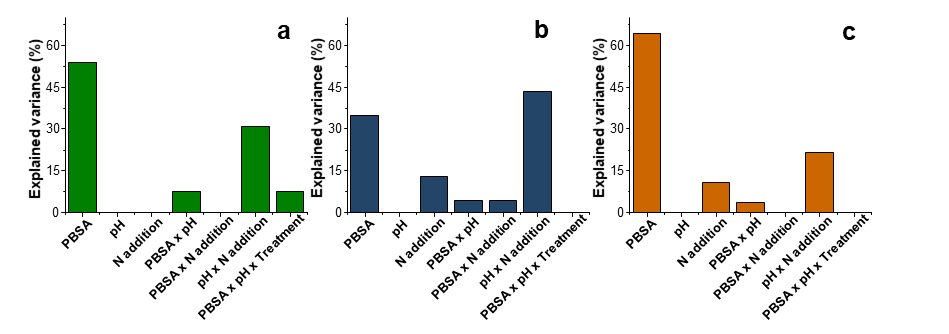 Table S1. Information on relative abundance (%) of archaeal ASVs detected in poly(butylene succinate-co-adipate) (PBSA) and soils of all treatments. Please see in another excel file. Table S2. Information on relative abundance (%) of bacterial ASVs detected in poly(butylene succinate-co-adipate) (PBSA) and soils of all treatments. Please see in another excel file.Table S3. Information on relative abundance (%) of fungal ASVs detected in poly(butylene succinate-co-adipate) (PBSA) and soils of all treatments. Please see in another excel file.   Table S4. Comparisons between microbial community compositions of (i) PBSA and soil counterparts and (ii) soils of different treatments and (iii) control soils (Control S and Control SN) and PBSA (PS and PSN treatments) using analysis of similarities (ANOSIM) and non-parametric multivariate analysis of variance (NPMANOVA). (i)(ii)(iii)Sample typeTotal C (%)H (%)Total N (%)PBSA56.9407.3710.000Properties TestProperties TestTest methodUnitFD92PM / FD92PBDensityDensityISO 1183g/cm31.24Melt index flow rate (190°C, 2.16 kg)Melt index flow rate (190°C, 2.16 kg)ISO 1133g/ 10 min4Melting pointMelting pointISO 3146°C84Tensile modulusMDISO 527-3MPa280Tensile modulusTDISO 527-3MPa320Yield stressMDISO 527-3MPa18Yield stressTDISO 527-3MPa17Stress at breakMDISO 527-3MPa32Stress at breakTDISO 527-3MPa27Strain at breakMDISO 527-3%600Strain at breakTDISO 527-3%580Elmendorf tear strengthMDISO 6383-2N/mm2Elmendorf tear strengthTDISO 6383-2N/mm5Puncture impactPTTMCCmethodkJ/m6ComparisonArchaeaArchaeaBacteriaBacteriaFungiFungiComparisonANOSIMNPMANOVAANOSIMNPMANOVAANOSIMNPMANOVAPBSA-soil: PBSA vs. soil community compositionR = 0.91, P = 0.010F = 12.22, P = 0.008R = 1.00, P = 0.010F = 4.26, P = 0.008R = 0.70, P = 0.010F = 3.07, P = 0.008PBSA-soil-N: PBSA vs. soil community compositionR = 0.37, P = 0.007F = 5.01, P = 0.008R = 0.96, P = 0.007F = 3.74, P = 0.008R = 0.39, P = 0.040F = 2.38, P = 0.031ComparisonArchaeaArchaeaBacteriaBacteriaFungiFungiComparisonANOSIMNPMANOVAANOSIMNPMANOVAANOSIMNPMANOVAControl S vs. Control SNR = 0.03, P = 0.31F = 1.04, P = 0.374R = 1.00, P = 0.007F = 4.67, P = 0.008R = 1.00, P = 0.008F = 2.99, P = 0.009Control S vs. Soil-PS R = 0.12, P = 0.24F = 1.39, P = 0.275R = 0.64, P = 0.008F = 2.09, P = 0.007R = 0.88, P = 0.008F = 3.44, P = 0.011Control S vs. Soil-PSNR = 0.67, P = 0.008F = 4.67, P = 0.008R = 1.00, P = 0.007F = 4.97, P = 0.006R = 0.59, P = 0.008F = 4.62, P = 0.007Control SN vs. Soil-PSR = 0, P = 0.696F = 0.80, P = 0.679R = 0.87, P = 0.009F = 3.91, P = 0.006R = 0.94, P = 0.008F = 3.92, P = 0.010Control SN vs. Soil-PSNR = 0.53, P = 0.008F = 4.60, P = 0.006R = 0.94, P = 0.008F = 4.88, P = 0.009R = 0.59, P = 0.007F = 4.43, P = 0.008Soil-PS vs. Soil-PSNR = 0.47, P = 0.015F = 3.47, P = 0.024R = 0.98, P = 0.009F = 3.84, P = 0.007R = 0.48, P = 0.008F = 3.14, P = 0.007ComparisonArchaeaArchaeaBacteriaBacteriaFungiFungiComparisonANOSIMNPMANOVAANOSIMNPMANOVAANOSIMNPMANOVAControl S vs. PBSA-PS R = 0.92, P = 0.008F = 12.16, P = 0.008R = 1.00, P = 0.008F = 5.82, P = 0.009R = 0.96, P = 0.008F = 5.20, P = 0.009Control S vs. PBSA-PSNR = 0.37, P = 0.007F = 5.41, P = 0.009R = 1.00, P = 0.009F = 6.59, P = 0.007R = 1.00, P = 0.008F = 9.12, P = 0.007Control SN vs. PBSA-PSR = 0.92, P = 0.008F = 12.98, P = 0.008R = 1.00, P = 0.008F = 6.36, P = 0.007R = 0.97, P = 0.009F = 5.16, P = 0.008Control SN vs. PBSA-PSNR = 0.37, P = 0.008F = 5.71, P = 0.009R = 1.00, P = 0.009F = 7.15, P = 0.008R = 1.00, P = 0.008F = 8.87, P = 0.008PBSA-PS vs. PBSA-PSNR = 0.22, P = 0.033F = 2.18, P = 0.031R = 1.00, P = 0.008F = 3.99, P = 0.008R = 0.96, P = 0.007F = 4.03, P = 0.007